„Wielki Gatsby”  F.S. Fitzgerald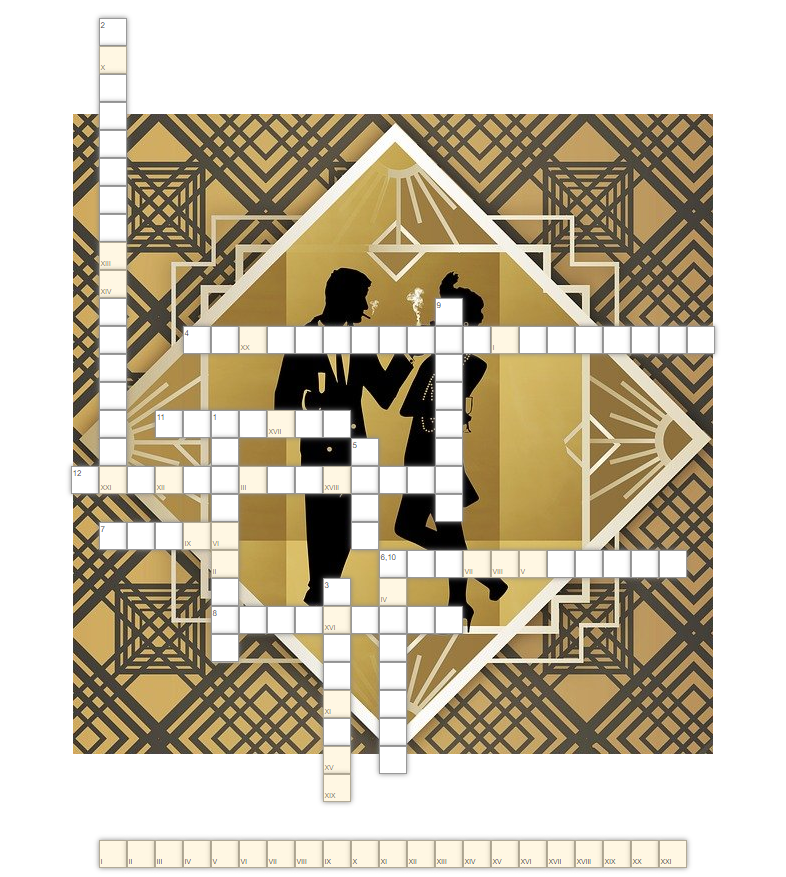 Ulubione powiedzenie Gatsby’ego.Prawdziwe imię i nazwisko Gildy Gray.Rasa psa, którego kupiła pani Wilson.Zakład usługowy, którego właścicielem był George B. Wilson.Dyscyplina sportu, którą uprawiała Jordan Baker.Nazwa jachtu Dana Cody'ego.Kolor samochodu, którego kierowca spowodował wypadek.Cnota charakteryzująca Nicka.Nazwisko Nicka.Mąż Daisy.„Tradycja akademicka" w rodzinie Gatsby’ego.Stan w USA, w którym urodził się James Gatz.